Руководителям  ОО, координаторам, курирующим деятельность молодых педагогов, педагогам-наставникамУважаемые руководители!МАУ ИМЦ, МАОУ лицей №1 имени А.С. Пушкина г. Томска при поддержке ФГБОУ ВО «Томский государственный педагогический университет» (ТГПУ) в соответствии с планом работы муниципальной сети по методическому сопровождению молодых педагогов приглашают молодых специалистов принять участие в Региональном фестивале педагогических идей «Инновационный БУМ» (Положение во вложенном файле).Цель работы фестиваля: создание условий для открытого обсуждения, оценки и трансляции инновационных идей. Сроки и время проведения: I этап: 27 февраля 2017 года – 10 марта 2017 года;II этап: 10 марта – 12 марта 2017 года;III этап: 15 марта 2017 года, 14.00 – 17.00.Место проведения: МАОУ лицей №1 имени А.С. Пушкина г. Томска. Адрес: г. Томск, ул. Нахимова, 30.Заявки на участие принимаются до 10 марта 2017 года (приложение № 2)Куратор фестиваля по организационным вопросам: Светашова Елена Петровна, руководитель МО учителей естественнонаучного цикла  МАОУ лицея №1 имени А.С. Пушкина г. Томска,  тел.:8-913-824-10-75, e-mail: elena3355@inbox.ruИсп. Кан Л.И., 56-10-99Министерство образования и науки российской федерацииФедеральное государственное бюджетное образовательное учреждение высшего образования«Томский государственный педагогический университет»(ТГПУ)Муниципальное автономное учреждение «Информационно-методический центр» г. Томска(МАУ ИМЦ г. Томска)Муниципальное автономное общеобразовательное учреждение лицей № 1 им. А.С. ПушкинаПОЛОЖЕНИЕо проведении Регионального  Фестиваля педагогических идей  «Инновационный БУМ»1. Общие положения1.1. Настоящее Положение о проведении Регионального Фестиваля педагогических идей «Инновационный БУМ» (далее – Положение) устанавливает цели и задачи, определяет права и обязанности организаторов и участников Фестиваля, сроки и порядок организации и проведения Регионального Фестиваля педагогических идей «Инновационный БУМ» (далее – Фестиваль).1.2. Учредителем и организатором Фестиваля является МАОУ лицей №1 имени А.С. Пушкина г. Томска при поддержке ФГБОУ ВО «Томский государственный педагогический университет» (ТГПУ) и Информационно-методического Центра г. Томска.1.3. Вся информация о Фестивале размещается  на официальном сайте  МАОУ лицея №1 имени А.С. Пушкина г. Томска   http://gimnazy1.tomsknet.ru/.1.4. Общее руководство Фестивалем осуществляет оргкомитет в составе:Лыба А.А., директор Центра инноваций в образовании ФПКиПК ТГПУПесяк Е.Ф.,  начальник методического отдела  сопровождения  деятельности  Центра инноваций в образовании ФПКиПК ТГПУСеливанова Н.А., директор МАОУ лицея №1 имени А.С. Пушкина г. ТомскаМихайлаки С.Г., заместитель директора по НР МАОУ лицея №1 имени А.С. Пушкина г. ТомскаСветашова Е.П., руководитель МО учителей  естественнонаучного цикла    МАОУ лицея №1 имени А.С. Пушкина г. Томска2. Цели и задачи Регионального Фестиваля педагогических идей«Инновационный БУМ»2.1. Цель: Создание условий для открытого обсуждения, оценки и трансляции инновационных идей. 2.2. Задачи:ознакомиться с  направлениями инновационной деятельности педагогов общеобразовательных организаций  Томской области;отрегулировать механизмы публичного представления полученных результатов (очного, в онлайн режиме);совершенствовать работу Фестиваля путем более широкого привлечения к участию педагогов  различных муниципалитетов Томской области;обеспечить свободный  доступ  педагогов-инноваторов к методической копилке образовательных инноваций. 3. Участники Регионального Фестиваля педагогических идей «Инновационный БУМ»3.1. В работе Фестиваля  могут принимать участие педагоги образовательных учреждений и объединений дополнительного образования Томской области, занимающиеся инновационной деятельностью в различных предметных областях: русский язык, литература, иностранный язык (английский, немецкий, другие); биология, экология,  химия, география, экономика, психология, ОБЖ, история, обществознание, физическая культура; математика, физика, информатика,   технология, черчение.3.2. Инновационные педагогические идеи на Фестивале могут быть представлены участниками Фестиваля  в виде  докладов, презентаций, рефератов, открытых уроков, мастер-классов, ролевых игр и т.д. При необходимости участники могут дополнить методическую разработку инновации  дидактическими материалами,  медиапродуктами  и т.д.                                                 3.3. Участие в работе Фестиваля может быть, как индивидуальным, так и командным. Количество педагогов-соавторов одной разработки не должно превышать 3-х человек. На Фестиваль принимается по одной разработке от одного участника или от одной команды.3.4. Предоставляемые материалы могут быть отнесены к любому предметному направлению или направлениям, связанным с урочной и внеурочной деятельностью. Тематика материалов должна соответствовать теме Фестиваля, представленные материалы должны иметь образовательный характер и не противоречить общепризнанным научным фактам, этическим нормам и законодательству Российской Федерации.3.5. В рамках Фестиваля будут выделены следующие секции (направления работы):Система оценивания образовательных результатовФормирование навыков смыслового чтения Развитие познавательной самостоятельности учащихся на уроках и во внеурочной деятельности3.6. Авторское право на созданные в рамках Фестиваля работы сохраняется за их авторами. Организаторы оставляют за собой право использования представленных работ целиком или частично в своих образовательных целях.3.7. Авторы-участники несут всю полноту ответственности за содержание разработок. Организаторы Фестиваля не несут ответственности перед авторами и/или третьими лицами и организациями за возможное размещение разработок на других Интернет-ресурсах в результате их копирования.4. Этапы Регионального Фестиваля педагогических идей  «Инновационный БУМ»Фестиваль проводится  в два этапа: I этап – отборочный (дистанционный) – подача заявки по установленному образцу, отправка материалов для проведения технической экспертизы. Заявка на участие (строго по форме) подается в оргкомитет до 10 марта вместе с копией оплаты по адресу: elena3355@inbox.ru.  II этап – основной (очный или в режиме онлайн-связи) – представление   инновационной идеи.  Очный этап состоится 15 марта 2017 года. I этап: 21  февраля 2017 года – 10  марта 2017 годаПодача и регистрация заявок.Работа авторов по оформлению материалов  в соответствии с требованиями. Предоставление разработок. Оплата организационного взноса в размере 100 рублей (организационно-методическое и техническое сопровождение всех этапов Фестиваля, экспертиза работ, подготовка и пересылка дипломов участников Фестиваля) (квитанция в приложении).Реквизиты для оплатыПолучатель: МАОУ лицей № 1 им. А.С. Пушкина (л/с 30920ГИМН1007)КПП 701701001ИНН 7017001943Р/С 40701810300003000001Код субсидии 00000000000000000934Наименование платежа: Фестиваль-2017II этап: 10 марта – 12 марта 2017 года Проведение технической экспертизы, рассылка приглашений на очную часть.III этап: 15 марта 2017 года, 14.00 – 17.00Представление инновационной идеиОчное  (или в виде  онлайн-связи) взаимодействие участников Фестиваля в форме семинара. Место проведения:  МАОУ лицея №1 имени А.С. Пушкина г. Томска (ул. Нахимова, д.30)Примерная программа Фестиваля:Пленарная часть семинара.Работа по секциям. Представление педагогами-участниками Фестиваля  инновационных идей: устная презентация, доклад, проект, стендовый доклад, макет, тезисы статьи, открытый урок, мастер-класс, тренинг, «круглый стол», творческая работа, мини-выставка (очное или онлайн участие)  Обмен мнениями. Вручение сертификатов / дипломов. Подробная программа семинара будет представлена на официальном сайте  МАОУ лицея №1 имени А.С. Пушкина г. Томска http://gimnazy1.tomsknet.ru/  после 10 марта 2017 года.После проведения экспертизы предоставленных разработок будут выделены наиболее содержательные работы, имеющие  инновационную направленность. Участникам, чьи работы получат высокую экспертную оценку, будет предоставлена возможность бесплатного участия в любом выбранном мероприятии на сайте ТГПУ «Педагогическая планета».  5. Требования к предоставляемым материалам в рамках Регионального фестиваля педагогических идей «Инновационный БУМ»5.1. Участники предоставляют:материалы, представляющие инновационный педагогический опыт участников Фестиваля: статьи, описание разработанного сценария организации и проведения образовательных мероприятий, сценарии учебных занятий, описание применяемых педагогических технологий, технологические карты занятий и т.п.;разработанные дидактические материалы к основной разработке, разработанные медиапродукты: презентации, фильмы, слайдшоу и пр. (при необходимости);краткую аннотацию предоставляемых материалов.5.2. Требования к аннотации:Ф.И.О.:Должность:Место работы:Контакты (телефон и e-mail):Тема выступления:Краткое изложение материала:5.3. Требования к предоставляемым материалам:Соответствие  заявленной инновационной идеи  тематике Фестиваля.Актуальность представляемого материала.Соответствие заявленной   идеи критериям инновации.КРИТЕРИИ  ИННОВАЦИОННОСТИ:Новизна предлагаемого решения.Результативность деятельности (наличие устойчивого положительного результата нововведения).Оптимальность  инновации   (соотношение затрат: времени, материальных средств, человеческих ресурсов, умственных и физических усилий и т.д. и результата).Научно-практическая ценность инновации (возможность творческого применения в массовом опыте, востребованность инновации в педагогической практике).5.4. Материал предоставляется в электронном виде в виде файлов или, при необходимости, заархивированных папок.5.5. Требования к текстовым файлам:Формат страницы: А4, все поля (сверху, снизу, слева, справа) не менее 1,5 см.Шрифт «Times New Roman», только 14 кегль, междустрочный интервал – одинарный.Заголовки и подзаголовки должны быть отделены от последующего и предыдущего текста пустыми строками.Разрешается использовать только следующие средства выделения: полужирный шрифт (bold), курсив (italic), подчёркнутый шрифт (underline), верхние и нижние индексы. Никакие другие средства выделения использовать не следует.В таблицах следует использовать только один стиль границ – сплошную линию (таблицы следует оформлять корректно по всем правила работы с таблицами в редакторе WORD). Таблицы следует подписывать в соответствии с действующими правилами оформления.Схемы, рисунки должны представлять из себя единый графический объект (т.е. все графические элементы схемы должны быть сгруппированы). Рисунки следует подписывать в соответствии с действующими правилами оформления.Если в тексте имеются гиперссылки, их необходимо оформить как обычный текст, выделив синим цветом.Список литературы (если в нём есть необходимость) следует разместить в конце документа. Пункты нумеруются с 1. В тексте ссылки на литературу оформляются в квадратных скобках [1]. Список литературы оформляется в соответствии с действующими правилами оформления. Ссылки на литературу приводятся в квадратных скобках c указанием на соответствующий источник; указываются автор, название, место и год издания, страница. Использование автоматических постраничных ссылок не допускается.7.  КонтактыКуратор Фестиваля по методическим вопросам: Лыба Алла Анатольевна, директор Центра инноваций в образовании ФПКиПК ТГПУ, тел.: 8-952-807-61-65; раб. 8 (38 22) 52 31 80; e-mail: lyba.alla@tspu.edu.ru Куратор Фестиваля по организационным вопросам:  Светашова Елена Петровна, руководитель МО учителей естественнонаучного цикла  МАОУ лицея №1 имени А.С. Пушкина г. Томска,  тел.:8-913-824-10-75, e-mail: elena3355@inbox.ru Приложение 1Форма заявкиФ.И.О.:________________________________________________________________________Должность:____________________________________________________________________Место работы: _________________________________________________________________Контакты (телефон и e-mail): _____________________________________________________Тема выступления: ________________________________________________________ ______________________________________________________________________________Краткое изложение материала:______________________________________________________________________________________________________________________________________________________________________________________________________________________________________________________________________________________________________________________________________________________________________________________________________________________________________________________________________________________________________________________________________________________________________________________________________________________________________________________________________________________________________________________________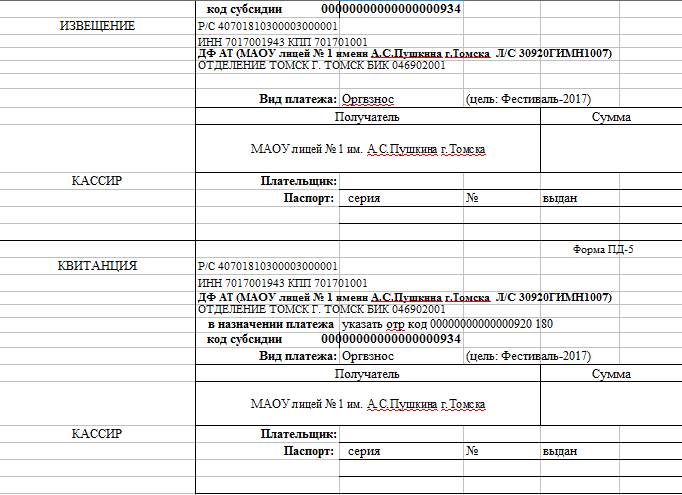 АДМИНИСТРАЦИЯ ГОРОДА ТОМСКАДЕПАРТАМЕНТ ОБРАЗОВАНИЯМУНИЦИПАЛЬНОЕ АВТОНОМНОЕ УЧРЕЖДЕНИЕИНФОРМАЦИОННО-МЕТОДИЧЕСКИЙ ЦЕНТР г.ТОМСКА.Томск, ул. Матросова, 8  тел./факс: (3822) 55-37-97, e-mail:  imc@obr.admin.tomsk.ru.почтовый адрес: .Томск, ул. Матросова, 8ОКПО 36282132, ИНН/КПП 7017003740/701701001АДМИНИСТРАЦИЯ ГОРОДА ТОМСКАДЕПАРТАМЕНТ ОБРАЗОВАНИЯМУНИЦИПАЛЬНОЕ АВТОНОМНОЕ УЧРЕЖДЕНИЕИНФОРМАЦИОННО-МЕТОДИЧЕСКИЙ ЦЕНТР г.ТОМСКА.Томск, ул. Матросова, 8  тел./факс: (3822) 55-37-97, e-mail:  imc@obr.admin.tomsk.ru.почтовый адрес: .Томск, ул. Матросова, 8ОКПО 36282132, ИНН/КПП 7017003740/701701001______________№ ________на  №____________ от _________________Директор   МАУ ИМЦВ.В.Пустовалова